Fotodokumentácia:Obrastený plot vľavo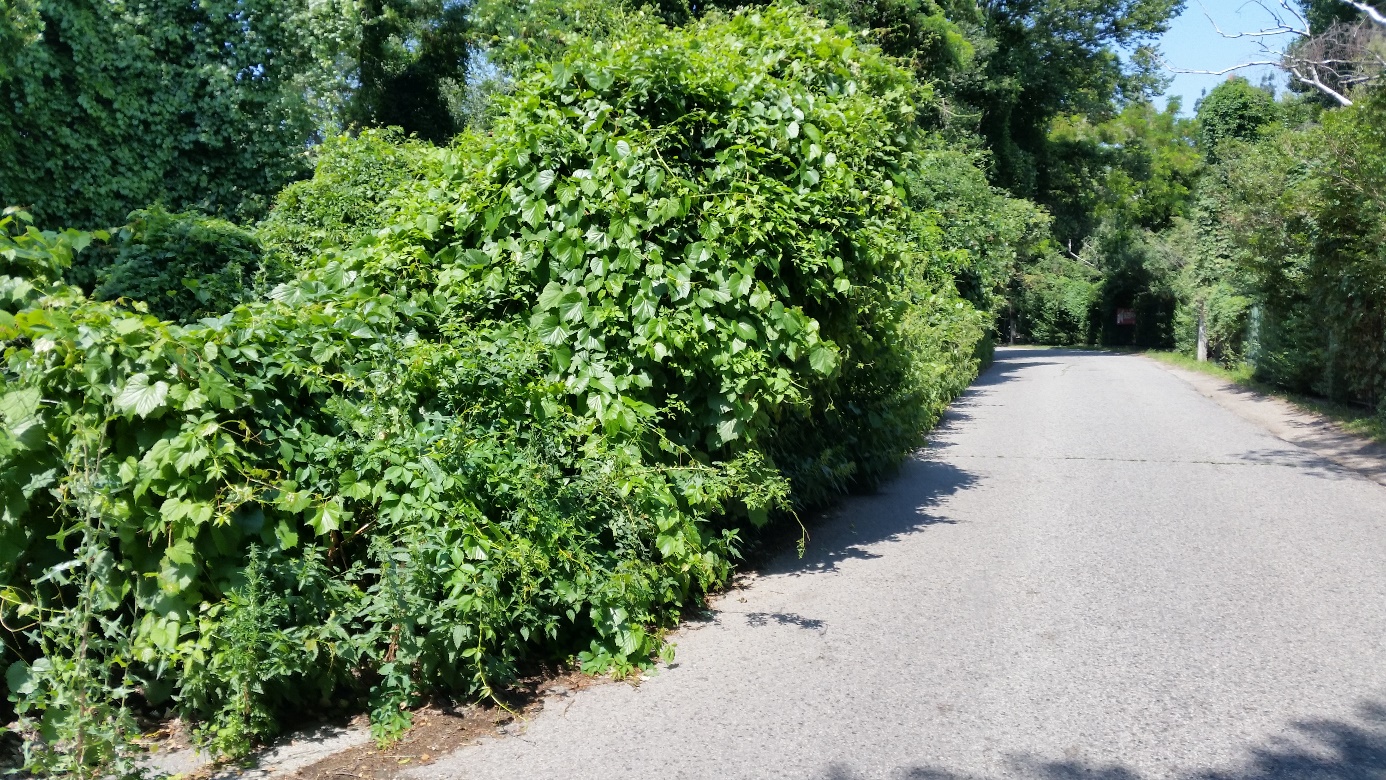 Obrastený plot vpravo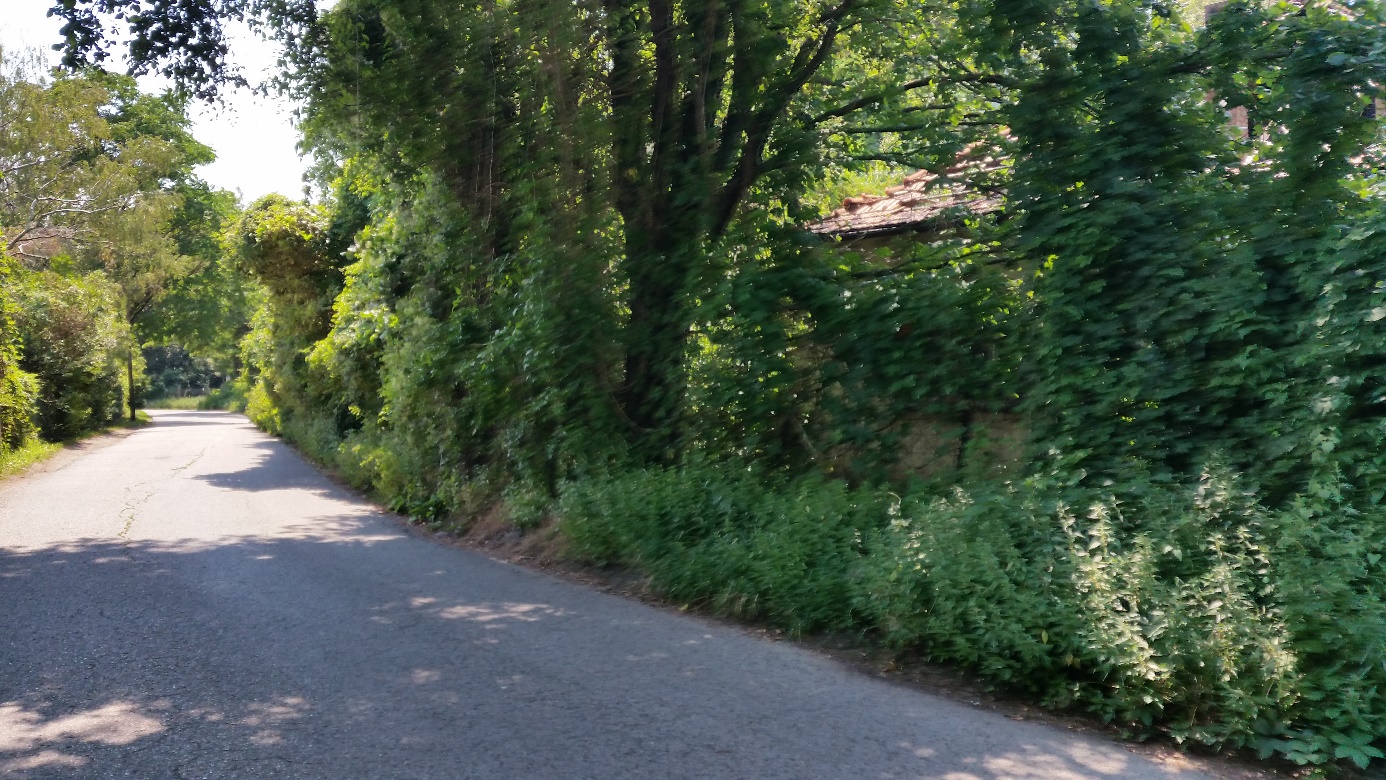 Obrastený plot vpravo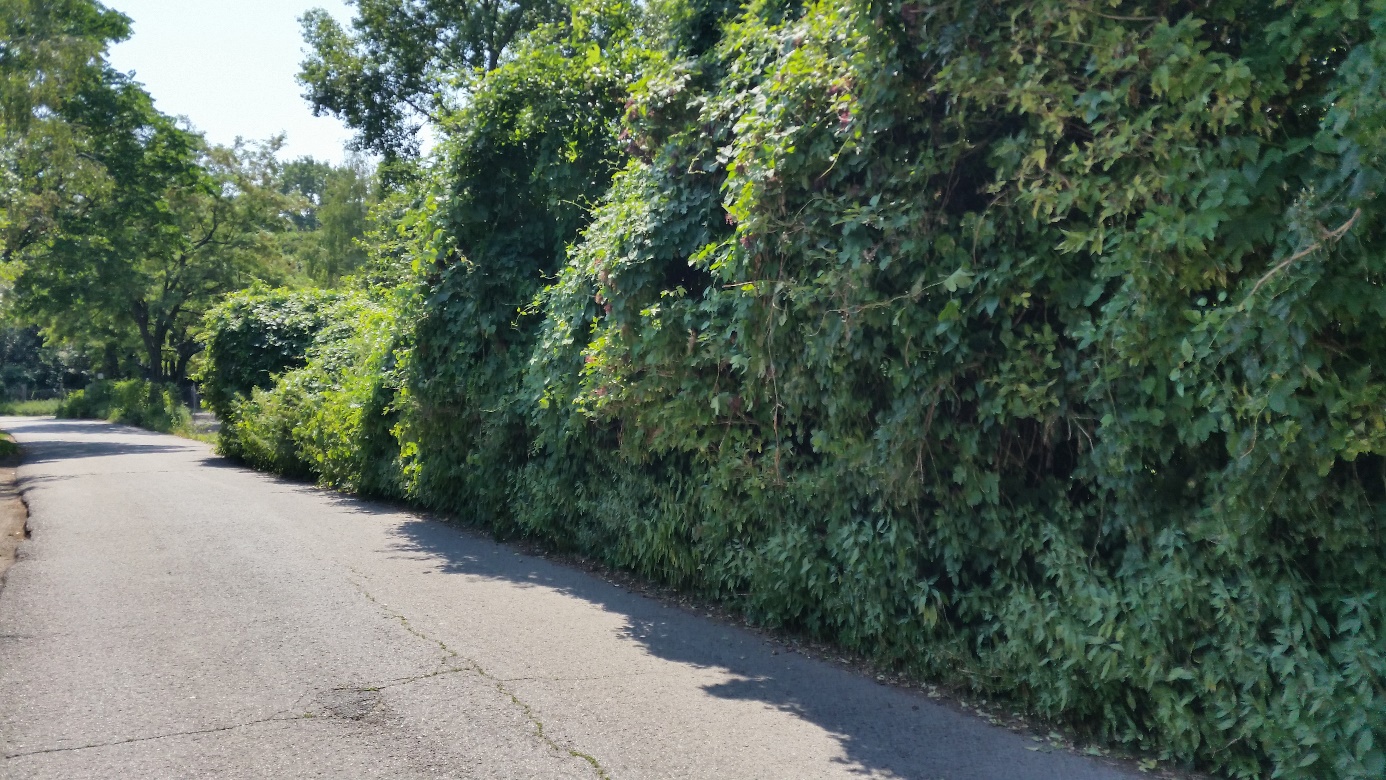 Obrastený plot vľavo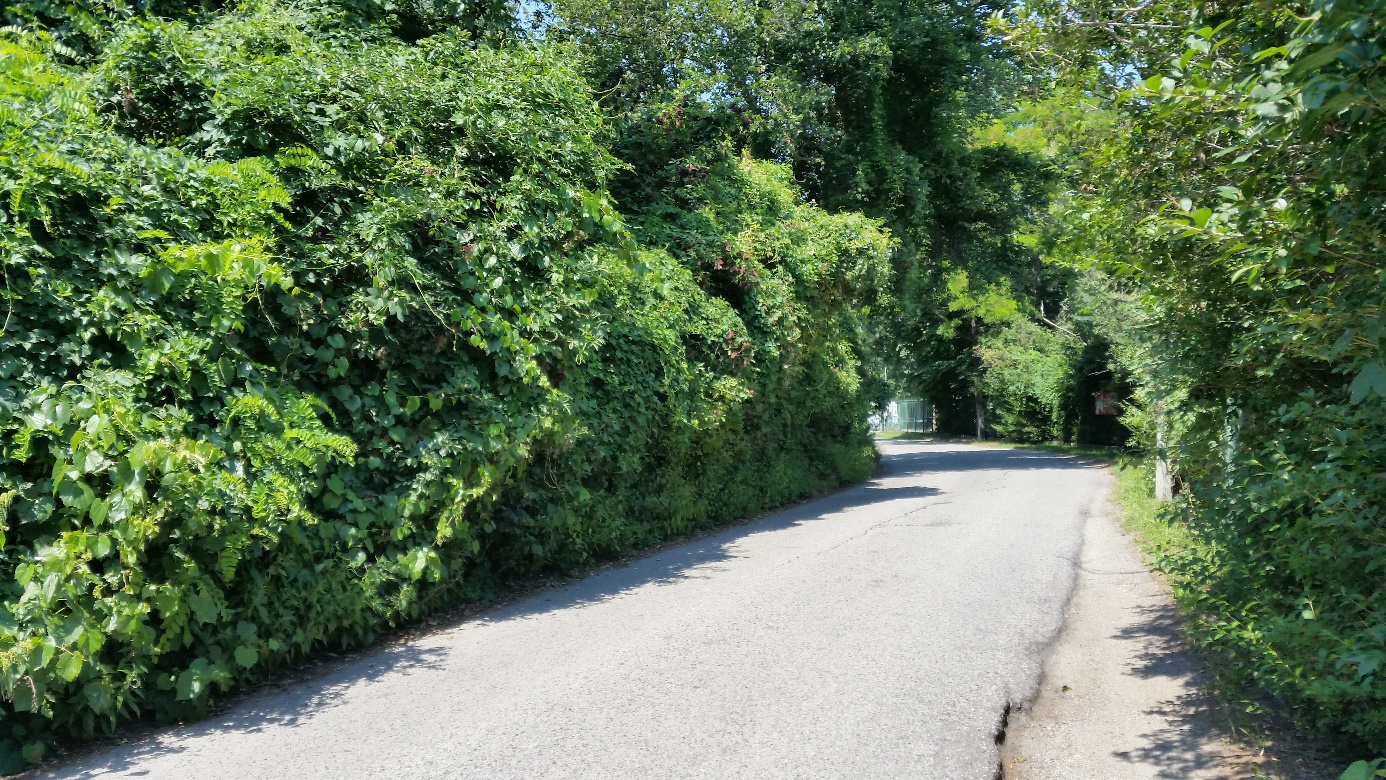 Obrastený plot vpravo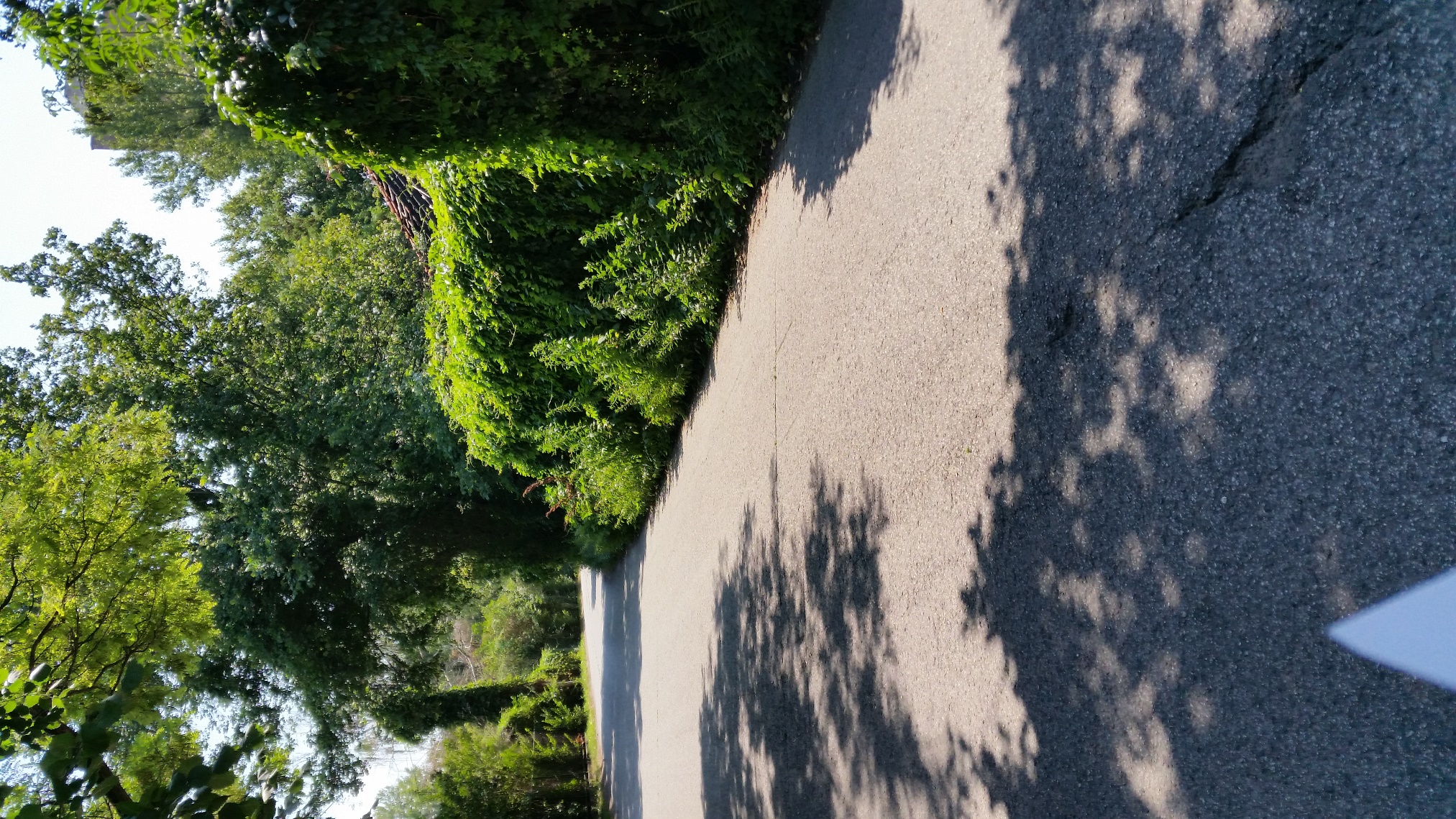 Obrastený plot vľavo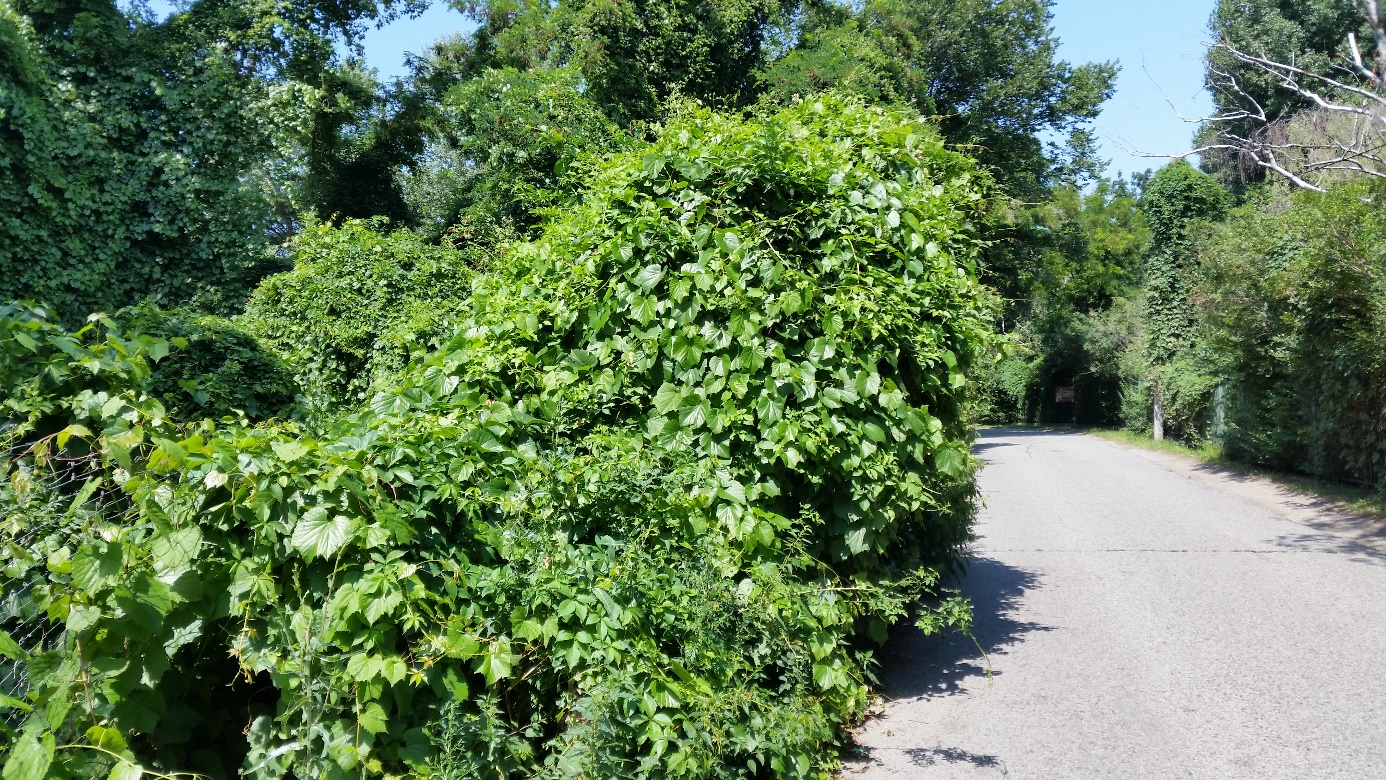 